Дистанционноезадание для учащихсяФИО педагога: Фролова Тамара Владимировна                                                                                                                                                     Программа: Волшебный клубокОбъединение: Волшебный клубокДата занятия: группа № 1 10.04.2020 г. Тема занятия: Квадрат, связанный от середины.Задание: Свяжите образец квадрата столбиками. Материалы: крючки, пряжа для вязания, ножницы.Порядок выполнения: Как связать квадрат крючком с середины мотиваУ любого квадрата четыре угла, то логично предположить, что количество столбиков начального ряда должно делиться на четыре, т.к. у квадрата четыре равные стороны.Схема вязания квадрата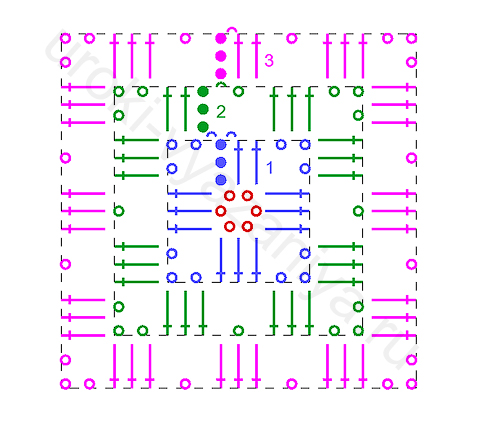 Выполняется этот мотив по кругу. Вяжем цепочку из 6 воздушных петель и замыкаем ее в кольцо с помощью соединительного столбика.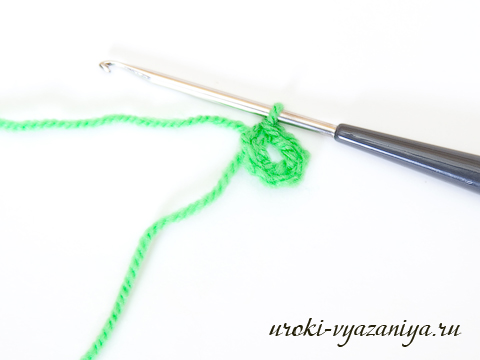 1 ряд: вяжем 6 в.п. (3 в.п.п.+3 в.п. по схеме),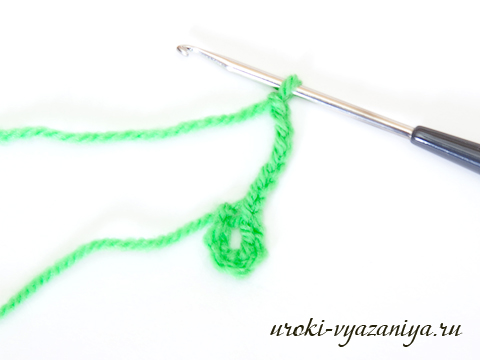 далее вяжем 3 ст. с/н в кольцо,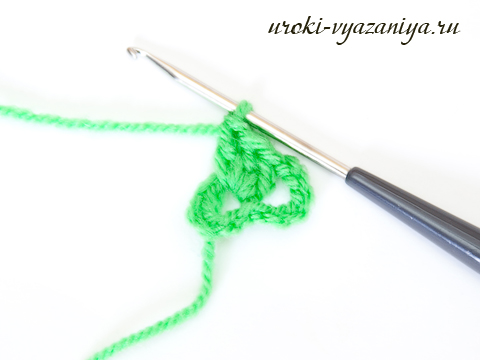 затем 3 в.п.,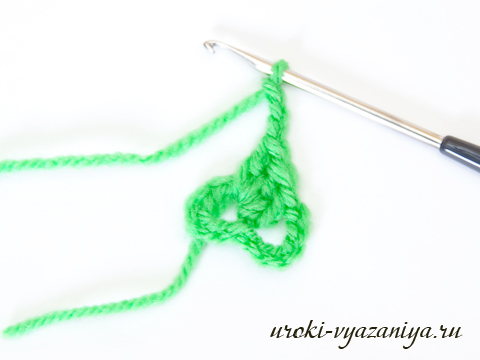 3 ст. с/н, 3 в.п., 3 ст. с/н, 3 в.п.,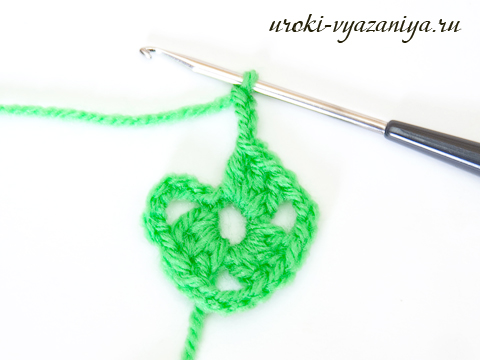 далее вяжем еще 2 ст. с/н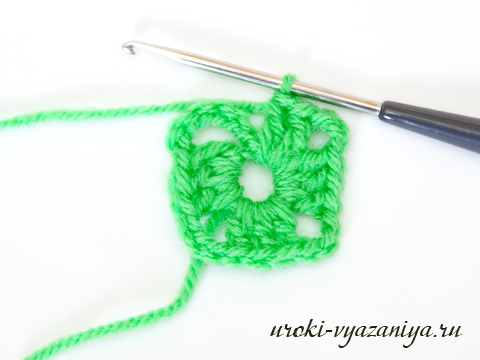 и соединяем ряд с помощью соединительным столбиком, вводя крючок в 3 воздушную петлю подъема этого ряда.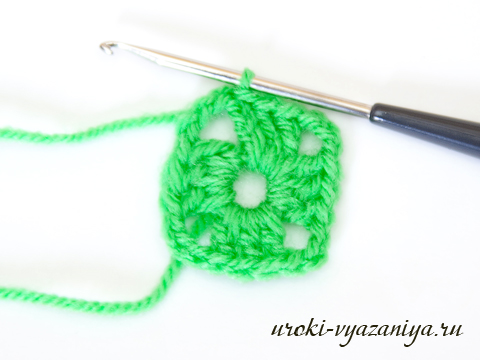 Для того, чтобы начать вязать следующий ряд из арки, для перехода в нее вяжем еще 1 соединительный столбик.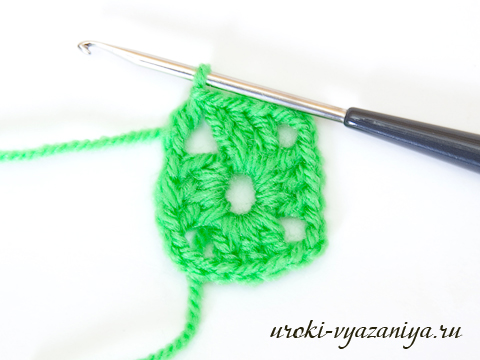 2 ряд: вяжем 3 воздушные петли подъема,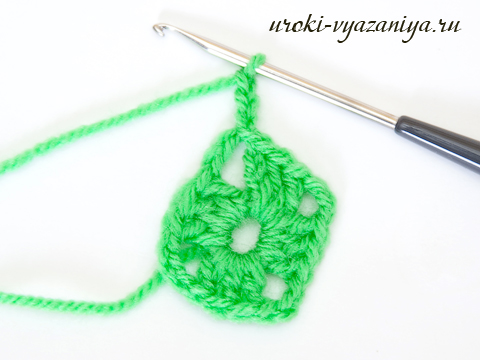 2 ст. с/н в арку из воздушных петель предыдущего ряда,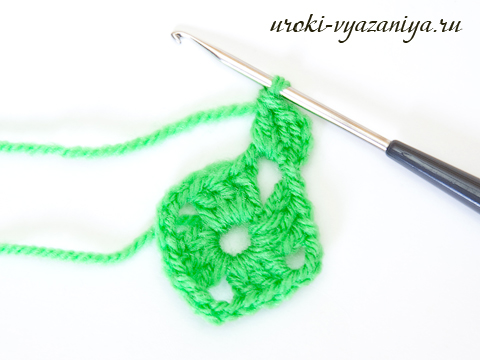 далее 3 в.п. и 3 ст. с/н в ту же арку,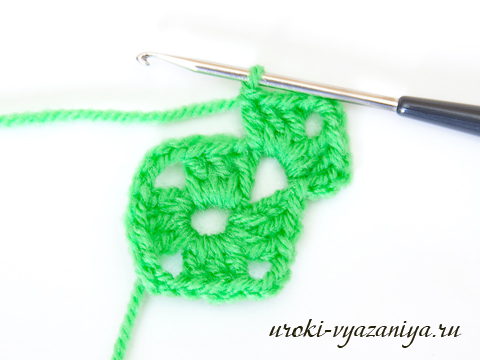 затем *вяжем 1 в.п.,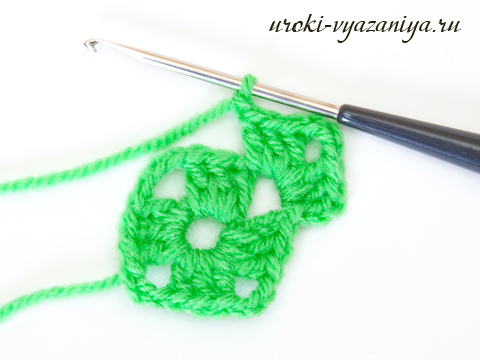 и в след. арку из в.п. пред. ряда вяжем 3 ст. с/н, 3 в.п., 3 ст. с/н*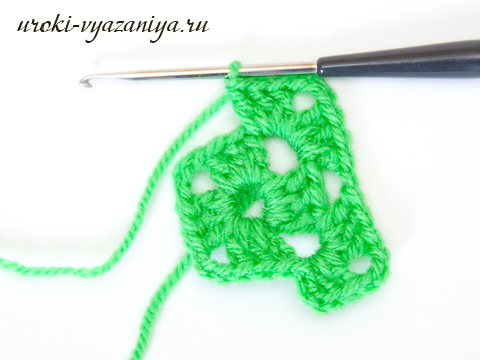 Повторяем от * еще 2 раза.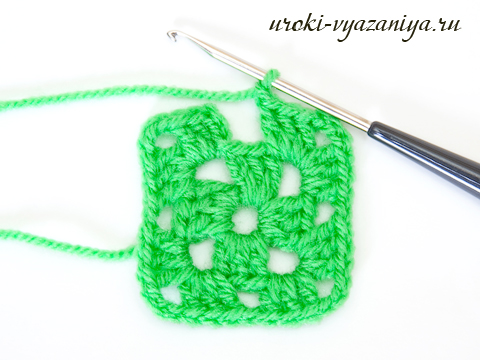 Затем мы вяжем 1 в.п. и замыкаем ряд соединительным столбиком вводя крючок в верхнюю петлю подъема этого ряда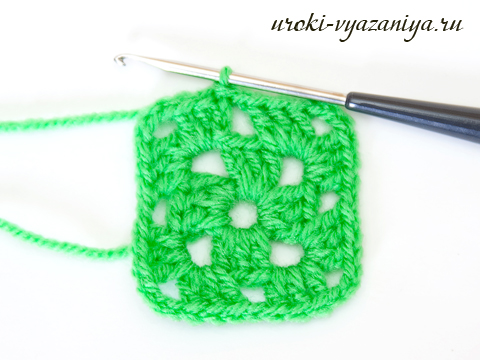 1.Выполнить вязание квадрата полустолбиками с/н.Результат сдать педагогу: 13.04.2020 г.